
PARTIDO TRABALHISTA PORTUGUÊS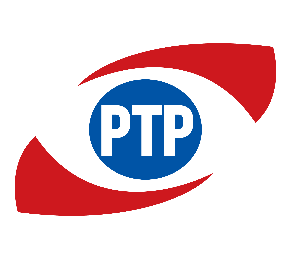 FICHA DE ADESÃO AO PARTIDONº REGISTO ENTRADA:	DATA ENTRADA SEDE NACIONAL:Nº MILITANTE:SECÇÃO:NOME:MORADA:LOCALIDADE:CÓDIGO-POSTAL:DISTRITO:                                        CONSELHO:                                          FREGUESIA:E-MAIL:TELEFONE:                                   TELEMÓVEL:                                  ESTADO CIVIL:B.I. OU C.C. Nº:                                  Nº CONTRIBUINTE:                           DATA DE NASCIMENTO:NATURALIDADE CONSELHO:                                                     NATURALIDADE FREGUESIA:Nº ELEITORAL:                                 ELEITOR CONSELHO:                            ELEITOR FREGUESIA:HABILITAÇÕES LITERÁRIAS:CURSOS PROFISSIONAIS:EXERCE PROFISSÃO?    EMPRESA OU SERVIÇO ONDE TRABALHA:FREGUESIA:                               CONSELHO:                                       SINDICATO:Assinatura, data e local: